www.thediversebookawards.co.uk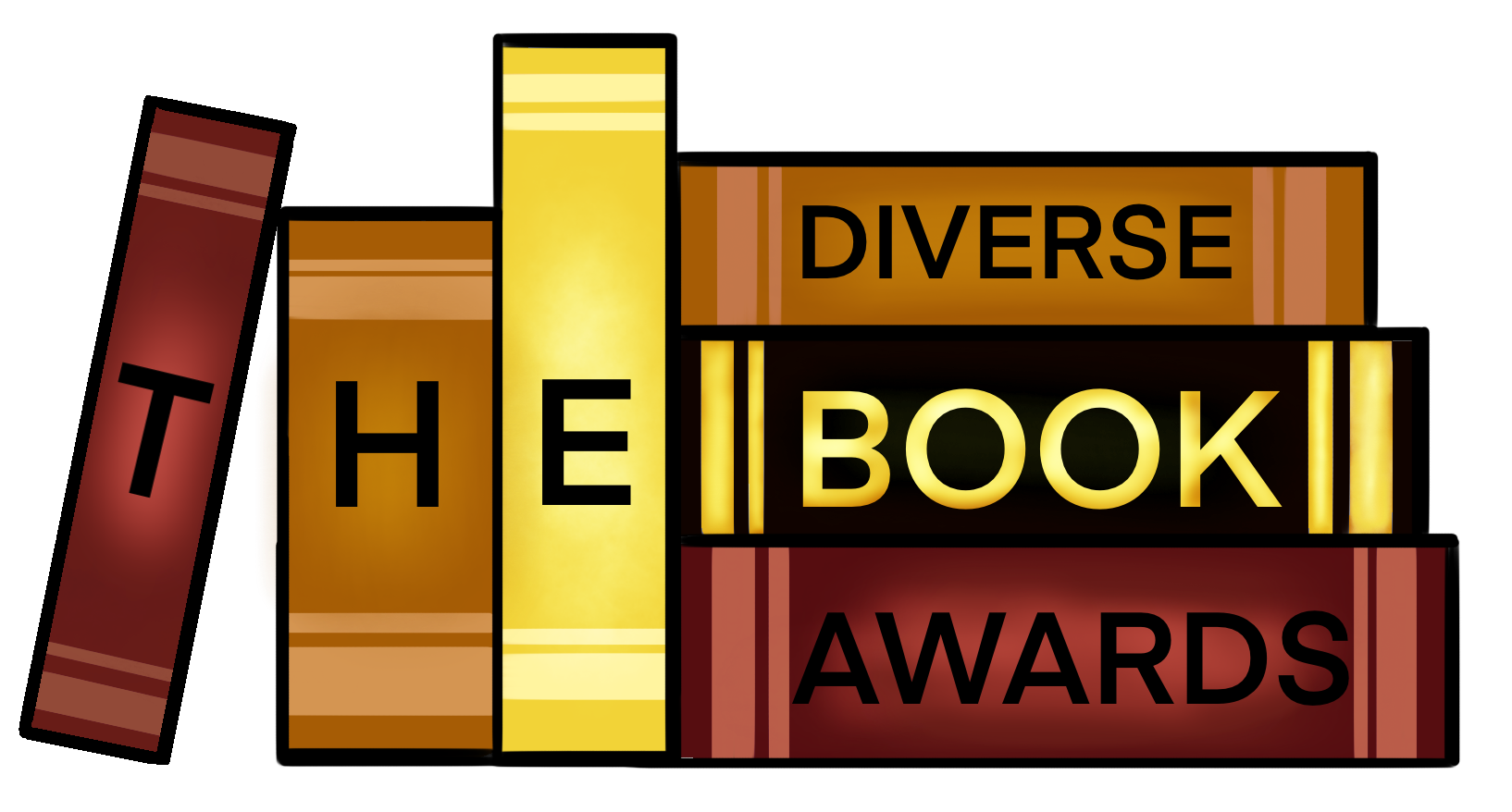 Nominations FormWelcome to the 2021 Diverse Book Awards!Please check you’re answering YES to the following questions before you complete the form:Was the book you’re nominating published in 2020?Is the author or the book characters from an underrepresented background?Is the author British or based in the UK?Are you prepared to fulfil the terms and conditions should your book by longlisted, shortlisted and… dreaming big… win the 2021 Awards?Terms and conditionsPlease confirm you agree to the following terms & conditions by writing your full name and date below:NAME: 								DATE:At nomination stage, you agree to sending up to 10 copies of your book to 10 different addresses (to the longlist judges).At the longlist stage, you agree to sending up to 10 further copies of your book for competition prizes and marketing.You will provide the author’s name, contact email, social media links and postal address. These details will be treated in total confidentiality and will only be used in connection with the awards.You will provide high resolution jpeg images of the author, the front cover of the book and the publisher logo.You will pay the relevant fee if your book is shortlisted within 30 days of invoice receipt: £100 for self-published/indie authors, £200 for small/mid-sized publishers, £400 for big publishers. VAT is not applicable.When requested you will provide a contact for us to communicate with regarding sales, and PR/marketing. Should you reach the shortlist, you/the author will send a 1-minute acceptance speech in case we have to do the event online as we did in 2020 and will send a further 10 copies of the book.Title of book being nominated:Author of book:Publisher of book:Publication date:Is the book traditionally published, self-published or collaborative?Is the book for children’s, YA or adults?Short blurb: Any awards or nominations for the book?Where in the UK do you live?Name of person nominating:Job title of person nominating:Email of person nominating:Author email if different to the person nominating:Illustrator name if applicable:Relevant social media handles for publisher, author and illustrator:Sales contact name and email:PR/Marketing contact details name and email:Thank you for submitting to The Diverse Book Awards. Please send this completed form to hello@thediversebookawards.co.uk along with the author photo(s), book cover photo, publisher logo.www.thediversebookawards.co.uk@the_dbawards